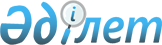 Жұмекен ауылының жаңа көшесіне Баймаш Нұрымовтың есімін беру туралыАтырау облысы Құрманғазы ауданы Еңбекші ауылдық округі әкімінің 2015 жылғы 21 қазандағы № 81 шешімі. Атырау облысының Әділет департаментінде 2015 жылғы 26 қазанда № 3325 болып тіркелді      "Қазақстан Республикасындағы жергілікті мемлекеттік басқару және өзін-өзі басқару туралы" Қазақстан Республикасының 2001 жылғы 23 қаңтардағы Заңының 35 бабының 2 тармағына, 37 бабының 3 тармағына, "Қазақстан Республикасының әкімшілік аумақтық құрылысы туралы" Қазақстан Республикасының 1993 жылғы 8 желтоқсандағы Заңының 14 бабының 4) тармақшасына сәйкес және облыстық ономастика комиссиясының 2015 жылғы 19 тамыздағы қортындысы негізінде, Еңбекші ауылдық округінің әкімі ШЕШІМ ҚАБЫЛДАДЫ: 

      1.  Жұмекен ауылының жаңа көшесіне Баймаш Нұрымовтың есімі берілсін.

      2.  Осы шешімнің орындалуын бақылауды өзіме қалдырамын.

      3.  Осы шешім әділет органдарында мемлекеттік тіркелген күннен бастап күшіне енеді және ол алғашқы ресми жариялаған күнінен кейін күнтізбелік он күн өткен соң қолданысқа енгізіледі.


					© 2012. Қазақстан Республикасы Әділет министрлігінің «Қазақстан Республикасының Заңнама және құқықтық ақпарат институты» ШЖҚ РМК
				
      Округ әкімі

Х. Габбасов
